Задание 1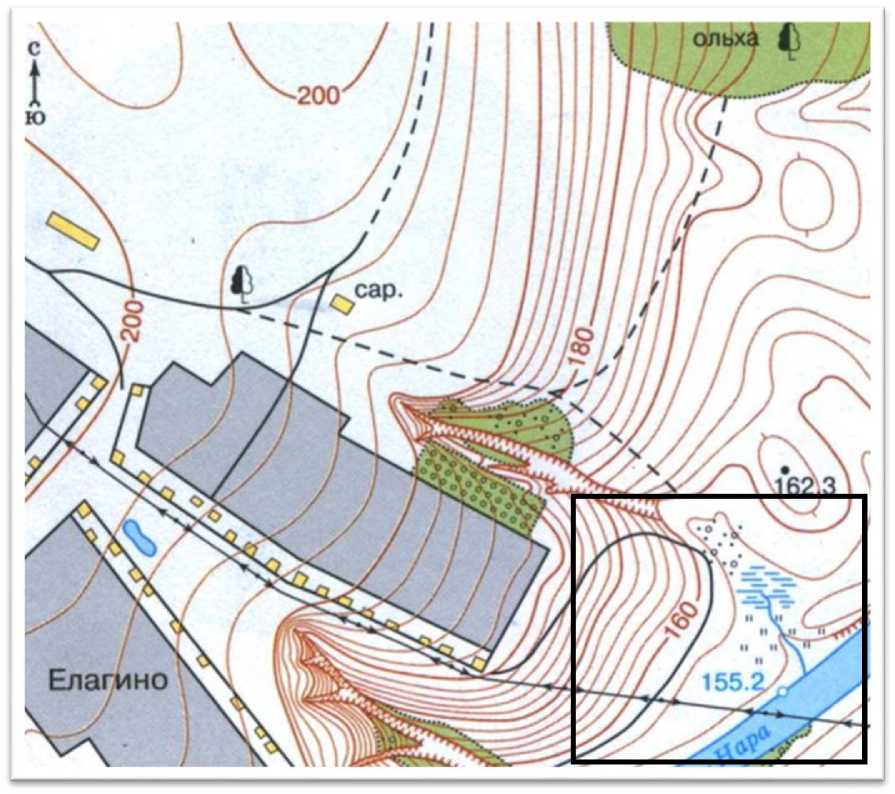 Рассмотрите фрагмент топографической карты и ответьте на следующие вопросы:1. Какие природные и антропогенные объекты изображены на выделенном фрагменте территории?2. В каком направлении от сарая находятся ...Чему равно расстояние от деревенского пруда до сарая, если изображение выполнено в масштабе в 1 см 100 м?Почему велосипедист, который едет по грунтовой дороге к реке, может практически не крутить педали? Как Вы это поняли?На какой высоте находятся самая низкая и самая высокая точки этой территории?Задание 2Выберите «лишнее звено» в каждой логической цепочке. Объясните свой выбор.Литосфера, атмосфера, стратосфера, биосфера, гидросфера.Б. Глобус, план местности, карта России, карта полушарий, топографическая карта.Юго-запад, северо-восток, северо-запад, север, юго-восток.Г. Китай, Индия, Казахстан, Белоруссия, Монголия, Финляндия.Д. Гималаи, Уральские горы, Кавказские горы, Альпы, Кордильеры.Задание 3Определите пропущенные слова в тексте и цифры, которым они соответствуют. Используйте предложенный список. Запишите слова или словосочетания напротив соответствующих цифр:«Водную оболочку Земли называют 	(1)	. Её составляют 	(2)	,	(3)	, вода в атмосфере. Все части гидросферы связаны между собой	(4)	. На	(2)	приходится более 96 % всей воды планеты.	(2)	состоит из крупных частей -	(5)	. Самым большим по площади является	(6)	. В нём расположена глубочайшая впадина планеты - 	(7)	.Самым маленьким и наиболее холодным является 	(8)	. В каждом изокеанов выделяют	(9)	,	(10)	.	(5)	и их части связаны междусобой 	(11)	. Воды суши включают 	(12)	, 	(13)	, 	(14)	,	(15)	».Список слов и словосочетаний:Мировой океан, Тихий океан, круговорот воды в природе, океаны, гидросфера, Индийский океан, Марианский жёлоб, озёра, вода в атмосфере, заливы, воды суши, проливы, реки, Северный Ледовитый океан, ледники, Атлантический океан, моря, подземные воды.Задание 4Петя решил рассказать своему зарубежному другу о наиболее интересных объектах на территории России, вошедших в список «Чудес страны». Попробуйте понять, о чём идёт речь.Пруд/озеро в деревне ЕлагиноДерево у просёлочной дорогиЗаросли ольхиЛогическаяцепочка«Лишнее звено» - белая воронаОбъяснениеАБВГДНомер в текстеСлово/словосочетание123456789101112131415№ОписаниеОбъект1Православный собор на Красной площади, построенный в XVI веке при Иване Грозном в честь взятия Казани2Глубочайшее озеро мира3Дворцово-парковый ансамбль в окрестностях Санкт- Петербурга, построенный в честь завоевания Россией выхода к Балтийскому морю4Монумент в Волгограде, высочайшая статуя России, центр композиции «Героям Сталинградской битвы».5Самая высокая точка России6Геологический памятник в Республике Коми, образовавшийся в результате выветривания горных пород7Самое крупное в Евразии скопление горячих фонтанирующих источников